Základní a fakultativní činnosti a jejich ceny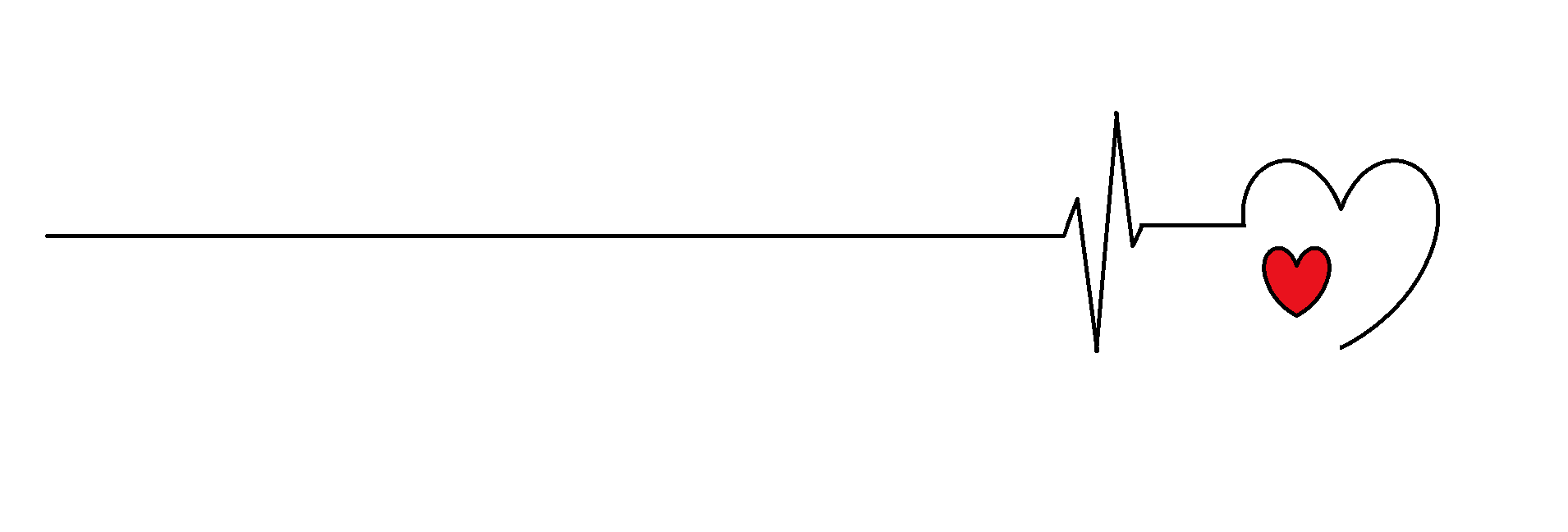 V rámci pečovatelské služby jsou Poskytovatelem nabízeny Uživateli podle ustanovení                   § 40 zákona č. 108/2006 Sb. a prováděcí vyhlášky č. 505/2006 Sb. v platném znění níže uvedené základní a fakultativní činnosti. Druh, rozsah a časový průběh úkonů Poskytovatel projednává s Uživatelem. Klíčový pracovník, kterého má každý klient tyto úkony zapisuje do Individuálního plánu a podle potřeb uživatele je mění.Poskytovatel rovněž zajišťuje bezplatně základní sociální poradenství v oblasti pečovatelských služeb.Základní činnosti/úkony:Fakultativní činnosti/úkony:Pomoc při zvládání běžných úkonů péče o vlastní osobu:pomoc a podpora při podávání jídla a pití,pomoc při oblékání a svlékání vč. speciálních pomůcek,120,- / hodpomoc při prostorové orientaci, samostatném pohybu ve vnitřním prostoru,pomoc při přesunu na lůžko nebo vozík,Pomoc při osobní hygieně, nebo poskytnutí podmínek pro osobní hygienu:pomoc při úkonech osobní hygienypomoc při základní péči o vlasy a nehty,pomoc při použití WC,120,- / hodPoskytnutí stravy, nebo pomoc při zajištění stravy:zajištění stravy odpovídající věku, zásadám racionální výživy a potřebám dietního stravování,dovoz, nebo donáška jídla,pomoc při přípravě jídla a pití,příprava a podání jídla a pití120,- / hod(donáška jídla 10,- /za úkon)Cena oběda z restaurace „Vinárna“ v Nekoři 72,-Cena oběda z restaurace kovárna u Pinkasky v Klášterci nad Orlicí 70,-Pomoc při zajištění chodu domácnostiběžný úklid a údržba domácnosti,pomoc při zajištění velkého úklidu např. sezónního, po malovánídonáška vody,topení v kamnech včetně donášky a přípravy topiva, údržba topných zařízení,běžné nákupy a pochůzky (Pastviny),velký nákup, např. týdenní nákup, nákup ošacení a nezbytné vybavení domácnosti (mimo obec)praní a žehlení ložního prádla, popřípadě jeho drobné opravypraní a žehlení osobního prádla, popřípadě jeho drobné opravy130,- /hod120,- / hod115,- / úkon130,- / hod120,- / hodCena za 1 kg prádla je 70,-Zprostředkování kontaktu se společenským prostředím:Doprovod k lékaři, na orgány veřejné moci a instituce poskytující veřejné služby a doprovázení zpět.120,- / hodDoprava  10,- / kmZapůjčení elektronického tonometruZDARMAZapůjčení vysavače PS     5,- / úkonZapůjčení invalidního vozíku    5,- / úkonZapůjčení WC křesla    5,-/úkon